Year 4Year 49-10You will need a pen and paper for most sessions. The session that is at 10:30am will require a small bag of skittles to conduct your Science experiment.Please go to the class Teams channel to access any resources 9.15-10-Live sessionGo in to your teams calendar and click on the meeting link to join. Make sure you have paper and something to write with.Year 4 will be focusing on the Roald Dahl classic – The Charlie and the chocolate factory. Please dress up as your favourite character from your favourite book – this can be any character you wish. (Prizes will be given for best dressed when we come back into school) The session will include: Charlie and the Chocolate Factory – Reading from teacher. Fun and active scavenger hunt around your own home based on Charlie and the chocolate factory. Chocolate quiz Written task. Follow up task: To design your own chocolate/sweets wrapper. Remember it needs to be eye-catching. Example template in resources.  10-1110:00 – 10:30 Kwame Alexander live book reading.  https://thechildrensbookshow.com/performances/world-book-day-festival/kwame-alexander-s-digital-performance10:30 – 11:00 Design your own set of bookmarks. If you bring these back into school, we can laminate them so they can be kept. Example template in resources.11-12 11:00 – 11:30 Chocolate quiz. Quiz in resources.11:30 – 12:00 BBC Live lesson-World book day 2021https://www.bbc.co.uk/teach/live-lessons/world-book-day-2021-live-lesson/z2thm39Click on the link and watch the live lesson with millions of other children all over the country. Make sure you have something to write with and some paper. 12-1Create your own book quiz!  This is your chance to challenge your friends and your teachers. Log in to purple mash and create a quiz about one of your favourite books. Click on the link below for instructions about how to make your quiz using 2quiz. Remember to save your work as the title of your chosen book before you share it to the ‘world book day’ share board. This button lets you name your quiz and is found at the top of the screen.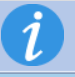  After you save your quiz, select this button.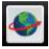 Then, press this button to share it to the ’World book day’ share board.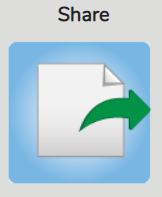 https://static.purplemash.com/mashcontent/applications/lessonplans/info/book_review_quiz_Guide/How%20to%20make%20a%20book%20quiz.pdfWhen you have finished, on the purple mash home screen, click on this icon to play other people’s quizzes.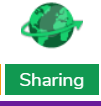 1-2A live performance of ‘When Thor went fishing’ Hoglets Theatre Group will be beaming into our school for a live performance for KS2 the story of When Thor went fishing - This is a workshop from with Gemma Curry, about overcoming challenges. The event will be shown live simultaneously to the children at school and at home. The only screen the children will see will be Gemma performing. Gemma will be able to see the children as the audience and for interaction only. The performance will run from 1-1.45pm and can be joined at home via Zoom. The details you will need to join are below: Join Zoom Meeting https://us02web.zoom.us/j/86772945043?pwd=TGg5d2ZCUzZCSGY4THVValc1K3ZMZz09 Meeting ID: 867 7294 5043 Passcode: Thor12-2.30Log in to Purple mash and take the Roald Dahl quiz!